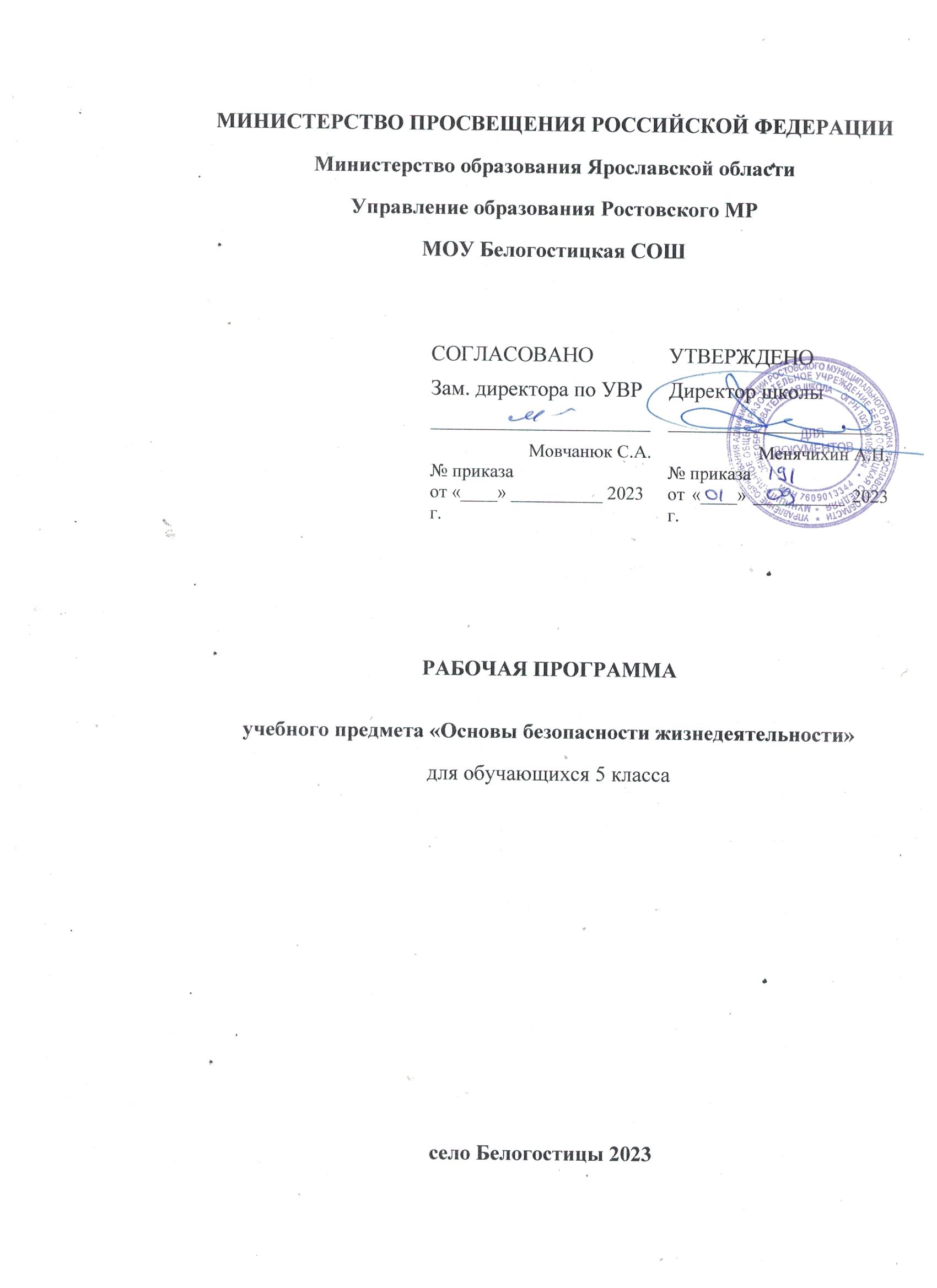 Пояснительная запискаВ ХХI век человечество вошло в период новых социальных, технических и культурных перемен, которые обусловлены достижениями человечества во всех сферах его деятельности.В то же время жизнедеятельность человека привела к появлению глобальных проблем в области безопасности жизнедеятельности. Это угроза экологической катастрофы от деградации окружающей природной среды, это демографическая обстановка в стране, рост международного терроризма.В последнее время очевидна тенденция к снижению численности населения в России и ухудшения состояния здоровья населения страны. Это во многом связано с увеличением частоты проявления разрушительных сил природы, числа промышленных аварий и катастроф, опасных ситуаций социального характера и отрицательным влиянием «человеческого фактора» на безопасность жизнедеятельности личности, общества и государства.Слабая подготовка населения в вопросах безопасного поведения в различных опасных и чрезвычайных ситуациях, несоблюдение населением правил дорожного движения и пожарной безопасности, пренебрежение правилами личной гигиены и нормами здорового образа жизни в большинстве случаев являются причиной несчастных случаев и гибели людей.В настоящее время в деле подготовки населения в области безопасности жизнедеятельности и выработки у граждан Российской Федерации привычек здорового образа жизни возрастает роль и ответственность системы образования. Только через образование можно обеспечить повышение общего уровня культуры всего населения страны в области безопасности жизнедеятельности и обеспечить снижение отрицательного влияния «человеческого фактора» на безопасность жизнедеятельности личности, общества и государства.Наиболее полно и целенаправленно эти вопросы можно реализовать в специальной отдельной образовательной области «Основы безопасности жизнедеятельности».Настоящая программа представляет собой часть образовательной области ОБЖ и предназначена для учащихся основной школы (5-9 классов).	Рабочая программа для 5-х классов разработана на базе федерального компонента государственного стандарта среднего (полного) общего образования, Примерной программы основного общего образования по основам безопасности жизнедеятельности, программ общеобразовательных учреждений «Основы безопасности жизнедеятельности 5 - 11 классы» авторов А.Т. Смирнов, Б.О.Хренников, изд. «Просвещение» . Предмет «Основы безопасности жизнедеятельности» изучается в 5 классе из расчета 1 ч в неделю (всего 35 ч).Используется учебник: «Основы безопасности жизнедеятельности 5 класс», А.Т.Смирнов и др., издательство «Просвещение», Москва, 2013 год.Общие цели изучения ОБЖ призваны способствовать:повышению уровня защищенности жизненно важных интересов личности, общества и государства от внешних и внутренних угроз (жизненно важные интересы — совокупность потребностей, удовлетворение которых надежно обеспечивает существование и возможности прогрессивного развития личности, общества и государства);снижению отрицательного влияния человеческого фактора на безопасность личности, общества и государства;формированию антитеррористического поведения, отрицательного отношения к приему психоактивных веществ, в том числе наркотиков:обеспечению профилактики асоциального поведения учащихся.Достижение этих целей обеспечивается решением таких учебных задач, как:формирование у учащихся современного уровня культуры безопасности жизнедеятельности;формирование индивидуальной системы здорового образа жизни;воспитание антитеррористического поведения и отрицательного отношения к психоактивным веществам и асоциальному поведению.Внеурочные занятия по курсу ОБЖ являются логичным продолжением усвоения программы и признаны способствовать формированию у учащихся сознательного и ответственного отношения к вопросам личной и общественной безопасности, навыков безопасного поведения в различных опасных и чрезвычайных ситуациях природного, техногенного и социального характера и индивидуальной системы здорового образа жизни, антитеррористического поведения. Основу внеурочных занятий по курсу ОБЖ составляет подготовка и участие школьников во Всероссийском детско-юношеском движении «Школа безопасности», а также работа в различных кружках, секциях и клубах,туристических походах, слетах и соревнованиях.Требования к знаниям обучающихся (ожидаемый результат обучения)Планируемые результаты освоения программыВ результате изучения основ безопасности жизнедеятельности ученик должен знать:потенциальные опасности природного, техногенного и социального характера, наиболее часто возникающие в повседневной жизни, их возможные последствия и правила личной безопасности;основные виды активного отдыха в природных условиях и правила личной безопасности при активном отдыхе в природных условиях;систему взглядов, принятых в Российской Федерации, по обеспечению безопасности личности, общества и государства от внешних и внутренних угроз;наиболее часто возникающие чрезвычайные ситуации природного, техногенного и социального характера, их последствия и классификацию;основные виды террористических актов, их цели и способы осуществления;законодательную и нормативно-правовую базу Российской Федерации по организации борьбы с терроризмом;правила поведения при угрозе террористическою акта;государственную политику противодействия наркотизму;•	основные меры по профилактике наркомании.
Ученик должен уметь:предвидеть возникновение наиболее часто встречающихся опасных ситуаций по их характерным признакам;принимать решения и грамотно действовать, обеспечивая личную безопасность при возникновении чрезвычайных ситуаций;действовать при угрозе возникновения террористического акта, соблюдая правила личной безопасности;пользоваться средствами индивидуальной и коллективной зашиты;оказывать первую медицинскую помощь при неотложных состояниях.Кроме того, учащиеся должны обладать компетенциями по использованию полученных знаний и умений в практической деятельности и в повседневной жизни для:обеспечения личной безопасности в различных опасных и чрезвычайных ситуациях природного, техногенного и социального характера;подготовки и участия в различных видах активного отдыха в природных условиях;оказания первой медицинской помощи пострадавшим;выработки убеждений и потребности в соблюдении норм здорового образа жизни.Требования к уровню усвоения дисциплиныОценка «5» - ответ не требует дополнений, весь материал изложен в полном объеме. Речь хорошая.Оценка «4» - в изложении материала допущены незначительные ошибки, неточности.Оценка «3» - в усвоении и изложении материала имеются существенные пробелы, изложение не самостоятельное (наводящие вопросы учителя, помощь учащихся), в ответе имеются существенные ошибки.Оценка «2» - основное содержание материала по вопросу не раскрыто.Структурные компоненты программы представлены в двух учебных модулях, охватывающих весь объем содержания, определенный для основной школы в области безопасности жизнедеятельности. Каждый модуль содержит два раздела и шесть тем.Модуль I. Основы безопасности личности,общества и государстваОбеспечивает формирование у обучаемых комплексной безопасности жизнедеятельности в повседневной жизни и в различных опасных и чрезвычайных ситуациях.Модуль включает два раздела.Раздел 1. Основы комплексной безопасности (5 -9 классы).Раздел 2. Защита населения Российской Федерации от чрезвычайных ситуаций (7 -9 классы).Модуль II. Здоровый образ жизни и оказание первой медицинской помощиРешает задачи духовно-нравственного воспитания обучаемых, формирования у них индивидуальной системы здорового образа жизни, сохранения и укрепления здоровья, а также умений оказывать первую медицинскую помощь.Модуль включает два раздела.Раздел 3. Основы здорового образа жизни.Раздел 4. Оказание первой медицинской помощи.Содержание учебной программы для 5 – 9 классовМодуль I. Основы безопасности личности, общества и государстваРаздел I. Основы комплексной безопасностиТема 1. Обеспечение личной безопасности в повседневной жизни1.1. Пожарная безопасностьПожары в жилых и общественных зданиях, причины их возникновения и возможные последствия. Влияние человеческого фактора на причины возникновения пожаров.Соблюдение мер пожарной безопасности в быту. Права и обязанности граждан в области пожарной безопасности. Правила безопасного поведения при пожаре в жилом или общественном здании.1.2. Безопасность на дорогахПричины дорожно-транспортных происшествий и их возможные последствия. Организация дорожного движения. Правила безопасного поведения на дорогах пешеходов и пассажиров. Общие обязанности водителя. Правила безопасного поведения на дороге велосипедиста и водителя мопеда.1.3. Безопасность в бытуОсобенности города (населенного пункта) как среды обитания человека. Характеристика городского и сельского жилища, особенности его жизнеобеспечения. Возможные опасные и аварийные ситуации в жилище. Соблюдение мер безопасности в быту.1.4. Безопасность на водоемахВодоемы. Особенности состояния водоемов в различное время года. Соблюдение правил безопасности при купании в оборудованных и необорудованных местах. Безопасный отдых у воды. Само- и взаимопомощь терпящих бедствие на воде.1.5. Экология и безопасностьЗагрязнение окружающей природной среды. Понятия о предельно допустимых концентрациях загрязняющих веществ. Мероприятия, проводимые по защите здоровья населения в местах с неблагоприятной экологической обстановкой.1.6. Опасные ситуации социального характераКриминогенные ситуации в городе, причины их возникновения. Меры личной безопасности на улице, дома, в общественном месте.Тема 2. Обеспечение безопасности при активном отдыхе в природных условиях2.1. Подготовка к активному отдыху на природеОриентирование на местности. Определение своего местонахождения и направления движения на местности. Подготовка к выходу на природу. Определение необходимого снаряжения для похода. Определение места для бивака и организация бивачных работ.2.2. Активный отдых на природе и безопасностьОбщие правила безопасности при активном отдыхе на природе. Подготовка и обеспечение безопасности в пеших и горных походах, при проведении лыжных, велосипедных и водных походов.2.3. Дальний (внутренний) и выездной туризм, меры безопасностиФакторы, оказывающие влияние на безопасность человека в дальнем и выездном туризме. Акклиматизация человека в различных природных условиях. Обеспечение личной безопасности при следовании к местам отдыха различными видами транспорта.2.4. Обеспечение безопасности при автономном существовании человека в природной средеАвтономное существование человека в природных условиях. Добровольная и вынужденная автономия. Обеспечение жизнедеятельности человека в природной среде при автономном существовании.2.5. Опасные ситуации в природных условияхОпасные погодные условия. Дикие животные и обеспечение безопасности при встрече с ними. Укусы насекомых и защита от них. Клещевой энцефалит и его профилактика.Тема 3. Обеспечение личной безопасности при угрозе террористического акта3.1. Наиболее опасные террористические актыВзрывы в местах массового скопления людей. Захват воздушных и морских судов, автомашин и других транспортных средств и удерживание в них заложников.3.2. Правила поведения при возможной опасности взрываПризнаки, по которым можно судить о возникновении опасности взрыва. Правила безопасного поведения, если взрыв произошел, если вас завалило обломками стен.3.3. Обеспечение безопасности в случае захвата в заложники или похищенииПравила поведения в случае захвата вас в заложники. Правила поведения при нападении с целью похищения. Обеспечение безопасности при захвате самолета. Правила поведения при перестрелке.Тема 4. Обеспечение безопасности в чрезвычайных ситуациях природного, техногенного и социального характера4.1. Чрезвычайные ситуации природного характераЧрезвычайные ситуации геологического происхождения (землетрясения, извержения вулканов, оползни, обвалы, лавины).Чрезвычайные ситуации метеорологического происхождения (ураганы, бури, смерчи).Чрезвычайные ситуации гидрологического происхождения (наводнение, сели, цунами).Чрезвычайные ситуации биологического происхождения (лесные и торфяные пожары, эпидемии, эпизоотии и эпифитотии).Защита населения от чрезвычайных ситуаций природного характера, рекомендации населения по безопасному поведению во время чрезвычайных ситуаций.4.2. Чрезвычайные ситуации техногенного характераОбщие понятия о чрезвычайных ситуациях техногенного характера. Классификация чрезвычайных ситуаций техногенного характера. Потенциально опасные объекты.Аварии на радиационно опасных, химически опасных, взрывопожароопасных объектах и на гидротехнических сооружениях, их причины и возможные последствия.Защита населения от чрезвычайных ситуаций техногенного характера, рекомендации населению по безопасному поведению во время чрезвычайных ситуаций.4.3. Современный комплекс проблем безопасности социального характераВоенные угрозы национальной безопасности России. Внешние и внутренние угрозы национальной безопасности России.Международный терроризм — угроза национальной безопасности России. Наркотизм и национальная безопасность России.Защита населения от чрезвычайных ситуаций социального характера. Правила личной безопасности в чрезвычайных ситуациях социального характера.Раздел II. Защита населения Российской Федерации от чрезвычайных ситуацийТема 5. Организация защиты населения от чрезвычайных ситуаций5.1. Правовые основы обеспечения защиты населения от чрезвычайных ситуацийПоложения Конституции Российской Федерации и федеральных законов в области безопасности, определяющие защищенность жизненно важных интересов личности, общества и государства от внешних и внутренних угроз. Права и обязанности граждан в области безопасности жизнедеятельности.5.2. Организационные основы по защите населения страны от чрезвычайных ситуаций мирного и военного времениЕдиная государственная система предупреждения и ликвидации чрезвычайных ситуаций (РСЧС), ее задачи.Гражданская оборона как составная часть национальной безопасности страны, ее задачи и предназначение.Министерство Российской Федерации по делам гражданской обороны, чрезвычайным ситуациям и ликвидации последствий стихийных бедствий (МЧС России) – федеральный орган управления в области защиты населения и территорий от чрезвычайных ситуаций. Роль МЧС России в формировании современного уровня культуры безопасностижизнедеятельности у населения страны.5.3. Основные мероприятия, проводимые в Российской Федерации, по защите населения от чрезвычайных ситуацийМониторинг и прогнозирование чрезвычайных ситуаций. Инженерная защита населения и территорий от чрезвычайных ситуаций. Оповещение населения о чрезвычайных ситуациях. Эвакуация населения. Аварийно-спасательные и другие неотложные работы в очагахпоражения.Тема 6. Организация борьбы с терроризмом и наркобизнесом в Российской Федерации6.1. Система борьбы с терроризмомВиды террористических актов, их цели и способы осуществления. Законодательная и нормативно-правовая база по организации борьбы с терроризмом. Основные принципы противодействия терроризму. Контртеррористическая операция. Применение Вооруженных сил Российской Федерации в борьбе с терроризмом.6.2. Государственная политика противодействия наркотизмуОсновные понятия о наркотизме, наркомании, причинах их распространения. Последствия наркомании и ее влияние на национальную безопасность России. Нормативно-правовая база борьбы с наркобизнесом. Профилактика наркомании.Модуль II. Основы медицинских знаний и здорового образа жизниРаздел III. Основы здорового образа жизниТема 7. Здоровый образ жизни и его составляющие7.1. Основные понятия о здоровье и здоровом образе жизниИндивидуальное здоровье человека, его физическая и духовная сущность. Репродуктивное здоровье как общая составляющая здоровья человека и общества. Социально-демографические процессы в России и безопасность государства. Особенности физического развития человека; особенности психического развития человека; развитие и укреплениечувства зрелости, развитие волевых качеств. Социальное развитие человека и его взаимоотношения с окружающими людьми. Формирование личности человека, значение и роль его взаимоотношений со взрослыми, родителями, сверстниками. Взаимоотношения человека и общества. Ответственность несовершеннолетних.7.2. Здоровый образ жизни и его составляющиеЗдоровый образ жизни — индивидуальная система поведения человека, обеспечивающая совершенствование его физических и духовных качеств.Психологическая уравновешенность и ее значение для здоровья. Режим дня и его значение для здоровья. Профилактика переутомления. Двигательная активность и закаливание организма — необходимые условия сохранения и укрепления здоровья. Рациональное питание. Роль питания в сохранении здоровья человека. Роль здорового образа жизни в формировании у обучаемых современного уровня культуры в области безопасности жизнедеятельности.Тема 8. Факторы, разрушающие здоровье8.1. Вредные привычки и их влияние на здоровьеОсновные понятия вредных привычек. Курение, влияние табачного дыма на организм курящего и окружающих. Употребление алкоголя и его влияние на умственное и физическое развитие человека. Наркомания и ее отрицательные последствия на здоровье человека. Профилактика вредных привычек.8.2. Ранние половые связи и их отрицательные последствия для здоровья человекаИнфекции, передаваемые половым путем. Понятие о ВИЧ-инфекции и СПИДе. СПИД — угроза здоровью личности и общества.Профилактика инфекций, передаваемых половым путем и ВИЧ-инфекции.Тема 9. Правовые аспекты взаимоотношения полов9.1. Семья в современном обществеЗаконодательство и семья. Основы семейного права в РФ. Брак и семья, основные понятия и определения. Семья и здоровый образ жизни, основные функции семьи.Личные права и обязанности супругов. Права и обязанности родителей.Раздел IV. Основы медицинских знаний и оказание первой медицинской помощиТема 10. Основы медицинских знаний10.1. Основы медицинских знанийОбщая характеристика различных повреждений и их последствия для здоровья человека.Основные правила оказания первой медицинской помощи при различных видах повреждений.Средства оказания первой медицинской помощи. Медицинская (домашняя) аптечка.Природные лекарственные средства. Перевязочные материалы, дезинфицирующие средства.Основные неинфекционные заболевания, их причины, связь с образом жизни. Профилактика неинфекционных заболеваний.Наиболее часто встречающиеся инфекционные заболевания, их возбудители, пути передачи инфекции, меры профилактики.Тема 11. Первая медицинская помощь при неотложных состояниях11.1. Правила оказания первой медицинской помощиПервая медицинская помощь при отравлении.Первая медицинская помощь при травмах опорно-двигательного аппарата, порядок наложения поддерживающей повязки. Правила и способы транспортировки пострадавшего.Первая медицинская помощь при кровотечениях. Способы остановки кровотечения.Оказание первой медицинской помощи при утоплении. Способы проведения искусственной вентиляции легких и непрямого массажа сердца.Оказание первой медицинской помощи при тепловом и солнечном ударах, при отморожении.Тема 12. Первая медицинская помощь при массовых поражениях12.1. Комплекс простейших мероприятий по оказанию первой медицинской помощи при массовых пораженияхОсновные причины возникновения массового поражения людей природного, техногенного и социального характера.Основные мероприятия, проводимые в местах массового поражения людей (извлечение пострадавшего из-под завала; введение обезболивающих средств; освобождение верхних дыхательных путей и др.).Тематический план 5 классКалендарно-тематическое планирование5 классМатериально – техническое обеспечение по ОБЖ 1.	Учебно-методическая литератураНормативная и правовая литература:Конституция Российской ФедерацииУголовный кодекс Российской ФедерацииФедеральный закон «О гражданской обороне»Закон «Об образовании»Федеральный закон «О радиационной безопасности населения»Федеральный закон «О пожарной безопасности»Федеральный закон «О безопасности дорожного движения»•	Федеральный закон «О противодействии терроризму»
Периодические издания:Подшивки журналов и газет «Гражданская зашита», «Основы безопасности жизнедеятельности», «Служба спасения 01», «Спасатель» и др.2.	Аудиовидеоаппаратура, проекционная аппаратураМультимедиапроекторЭкран настенный3.	Средства нрограммного обучения и контроля знанийКомпьютерные программы и пособия по учебному разделу «Гражданская оборона и защита от чрезвычайных ситуаций»Компьютерные программы и пособия по учебному разделу «Основы медицинских знаний и правила оказания первой медицинской помощи»Мультимедийная энциклопедия по действиям населения в чрезвычайных ситуацияхГеографическая информационная система «ГЕО-ЭКС-ТРЕМУМ»Компьютерное учебное пособие «Безопасность на улицах и дорогах»Компьютерная игровая программа «Как Иван-царевич подземного змея победил» (действия в сейсмоопасных районах)Компьютерная обучающая программа «Действия при авариях на химически опасных объектах»4.	Макеты, муляжи, моделиMакеты местности, отражающие расположение потенциально опасных объектов, дорог, водоемов, убежищ и т. п.Макеты жилых и промышленных зданий с узлами жизнеобеспечения, технологическим оборудованиемМакеты потенциально опасных элементов технологического оборудованииМакеты фильтрующих, изолирующих и других противогазов, респираторов в разрезеМакеты убежищ, укрытий с основными системами жизнеобеспеченияМакеты АСИО, ПР. СП и др. в разрезеМуляжи тела человека5.	Тренажеры•	Робот-тренажер «Гоша»• Куклы-тренажеры для искусственного дыхания•	Фантомы-тренажеры искусственной вентиляции легких
и наружного массажа сердца6.	Стенды, плакатыСтендыЕдиная государственная система предупреждения и ликвидации чрезвычайных ситуаций (РСЧС)Безопасность на улицах и дорогахКриминогенные ситуацииЗемлетрясения, оползни, сели, обвалы, ураганы,   бури.смерчиПравила повеления при землетрясенияхПожары, взрывыНаводнения и затопленияПравила оказания медицинской помощи ПлакатыБезопасность дорожного движенияГражданская оборона и защита от чрезвычайных ситуацийОсновы медицинских знаний и правила оказания  первой медицинской помощи7.	Средства индивидуальной защитыСредства защиты дыханияВатно-марлевые повязкиПротивопылевые тканевые маскиРеспираторы (типа ШБ-1 и т. п.)•	Противогазы (типа ГП-7.ПДФ-7, ИП-4М и т. п.)
Средства защиты кожи• Фильтрующие СЗК (типа КИП-8)•	Изолирующие СЗК (типа КИХ-5 и т. п.)Средства медицинской защитыАптечка индивидуальная (типа А-2 и т. п.)Индивидуальный перевязочный пакет и т. п.Противохимический пакет (типа И.ПП-8 и т. п.)8. Аудиовизуальные пособияУчебные видеофильмыГражданская оборона и защита от чрезвычайных ситуацийОсновы медицинских знаний и правила оказания первой медицинской помощиДействия населения при химически опасных аварияхДействия населения в зоне радиоактивного загрязненияДействия в зоне затопленияСтихийные бедствия                                                                               Интернет-ресурсы Личностные результатыМетапредметныерезультатыПредметныерезультаты- развитие личностных, в том числе духовных и физических, качеств, обеспечивающих защищенность жизненно важных интересов личности от   внешних и внутренних   угроз;- формирование потребности соблюдать нормы здорового образа жизни, осознанно выполнять правила безопасности жизнедеятельности;- воспитание ответственного отношения к сохранению окружающей природной среды, личному здоровью как к индивидуальной и общественной ценности.- овладение умениями формулировать личные понятия о безопасности, анализировать причины возникновения опасных и чрезвычайных ситуаций, обобщать и сравнивать последствия опасных и чрезвычайных ситуаций, выявлять причинно-следственные связи опасных ситуаций и их влияние на безопасность жизнедеятельности человека;- овладение обучающимися навыками самостоятельно определять цели и задачи по безопасному поведению в повседневной жизни и в различных опасных и чрезвычайных ситуациях, выбирать средства реализации поставленных целей, оценивать результаты своей деятельности в обеспечении личной безопасности;- формирование умения воспринимать и перерабатывать информацию, генерировать идеи, моделировать индивидуальные подходы к обеспечению личной безопасности в повседневной жизни и в чрезвычайных ситуациях;- приобретение опыта самостоятельного поиска, анализа и отбора информации в области безопасности жизнедеятельности с использованием различных источников и новых информационных технологий;- развитие умения выражать свои мысли и способности слушать собеседника, понимать его точку зрения, признавать право другого человека на иное мнение;- освоение приемов действий в опасных и чрезвычайных ситуациях природного, техногенного и социального характера;- формирование умений взаимодействовать с окружающими, выполнять различные социальные роли во время и при ликвидации последствий чрезвычайных ситуаций.1.В познавательной сфере:- знания об опасных и чрезвычайных ситуациях; о влиянии их последствий на безопасность личности, общества и государства; о государственной системе обеспечения защиты населения от чрезвычайных ситуаций; об организации подготовки населения к действиям в условиях опасных и чрезвычайных ситуаций; о здоровом образе жизни; об оказании первой медицинской помощи при неотложных состояниях; о правах и обязанностях граждан в области безопасности жизнедеятельности.2.В ценностно - ориентационной сфере:- умения предвидеть возникновение опасных ситуаций по характерным признакам их появления, а также на основе анализа специальной информации, получаемой из различных источников;- умения применять полученные теоретические знания на практике - принимать обоснованные решения и вырабатывать план действий в конкретной опасной ситуации с учетом реально складывающейся обстановки и индивидуальных возможностей;- умения анализировать явления и события природного, техногенного и социального характера, выявлять причины их возникновения   и   возможные   последствия,   проектировать модели личного безопасного поведения.3.В коммуникативной сфере:- умения информировать о результатах своих наблюдений, участвовать в дискуссии, отстаивать свою точку зрения, находить компромиссное решение в различных ситуациях.4.В эстетической сфере:- умение оценивать с эстетической (художественной) точки зрения красоту окружающего мира; умение сохранять его.5.В трудовой сфере:- знания устройства и принципов действия бытовых приборов и других технических средств, используемых в повседневной жизни; локализация возможных опасных ситуаций, связанных с нарушением работы технических средств и правил их эксплуатации;- умения оказывать первую медицинскую помощь. 6. В сфере физической культуры:- формирование установки на здоровый образ жизни;- развитие необходимых физических качеств: выносливости, силы, ловкости, гибкости, скоростных качеств, достаточных для того, чтобы выдерживать необходимые умственные и физические нагрузки;- умение оказывать первую медицинскую помощь при занятиях физической культурой и спортом.№ модуля, раздела и темыНаименование разделов и темкол-во часовкол-во часов№ модуля, раздела и темыНаименование разделов и темразделтемаМ - IОсновы комплексной безопасности личности, общества и государства22Р-IОсновы комплексной безопасности22Т-1Человек, среда его обитания, безопасность человека5Т-2Опасные ситуации техногенного характера6Т-3Опасные ситуации природного характера2Т-4Опасные ситуации социального характера3Т-5Чрезвычайные ситуации природного и техногенного характера6М - IIОсновы медицинских знаний и здорового образа жизни13Р-IIIОсновы здорового образа жизни5Т-6Возрастные особенности развития человека и здоровый образ жизни3Т-7Факторы, разрушающие здоровье2Р-IVОсновы медицинских знаний и оказание первой медицинской помощи8Т-8Первая медицинская помощь и правила ее оказания8Всего часов:35№     раздела,  темы и урокаНаименование раздела,         темы и урокаТип   урокаПонятияОборудованиеДата                     проведенияДата                     проведенияЗадание на дом№     раздела,  темы и урокаНаименование раздела,         темы и урокаТип   урокаПонятияОборудование5 «А»5 «Б»Задание на домIОсновы комплексной  безопасности(22)1Человек, среда его обитания, безопасность человека (5).1.1Город как среда обитания. комбинированныйгородучебник§ 1.1 пересказ запис. в тетр.1.2Жилище  человека, особенности жизнеобеспечения жилища.комбинированный-учебник§ 1.2, отв.на вопр.1- 4 с.17 устно1.3.Особенности природных условий в городе.комбинированныйкислотные дождиучебник,    схема§ 1.3, запис. в тетр.и правила повед-я в неблагопр.усл-х пересказ.1.4Взаимоотношения людей, проживающих в городе, и безопасность.комбинированныйсоциальная средаучебник§ 1.4, запис. в тетр.и с.27-28 пересказ.1.5 Основы  безопасности жизнедеятельности человека.урок обобщения и систематизации знанийопасная ситуация, ЧС, основы безопасности жизнедеятельностиучебник, план,          презентация, телефон§ 1.5,опред. выуч., запис.втетр. и с.33 пересказ2Опасные ситуации техногенного характера (6).2.1Дорожное движение,  безопасность участников дорожного движения. урок изуч-я и первич. закреп-я нов.знанийдорога, регулирование дорожного движенияучебник,    презентация§ 2.1, опред. выуч., пересказ по плану2.2Пешеход. Безопасность пешехода.комбинированныйпешеходучебник,   презентация§ 2.2, опред. выуч., отв.навопр. устно, ситуац. задачи письменно2.3 Пассажир.  Безопасность пассажира.комбинированныйпассажир, общественный транспортучебник,   презентация§ 2.3, опред. выуч., правила повед-я пересказ.2.4Водитель.комбинированныйводитель, транспортное средство, велосипедучебник,   презентация§ 2.4, опред. выуч., отв.навопр. устно2.5Пожарная безопасность.комбинированныйпожар, пожарная охрана, ГПСучебник,   презентация, видеофрагмент§ 2.5,  отв.на вопр. устно, ситуац. задачи письменно2.6Безопасное поведение в бытовых ситуациях.урок обобщения и систематизации знанийбытучебник,   презентация, видеофрагмент§ 2.6, отв.на вопр.1-2 устно, вопр.3,4 - письменно  3Опасные  ситуации природного характера (2).3.1Погодные условия и  безопасность человека.урок изуч-я и первич.закреп-я нов. знанийпогода, гроза,       гололёд, гололедица, снежный занос, метельучебник,   презентация, видеофрагмент§ 3.1 чит., опред. выуч.3.2Безопасность на водоёмах.комбинированныйсудорога, буйкиучебник,   презентация, видеофрагмент§ 3.2 чит., ситуац.задачи письменно   4Опасные ситуации социального характера (3).4.1Криминогенные ситуации и личная  безопасность.урок изуч-я и первич.закреп-я нов. знанийкриминогенные ситуации, вор, грабитель, мошенникучебник, фрагменты рус.народн. сказок   § 4.1 чит., вопр. и зад-я письменно    4.2Обеспечение личной  безопасности дома.комбинированный-учебник,   презентация, видеофрагмент§ 4.2 чит., отв.навопр. устно4.3Обеспечение личной  безопасности на улице.комбинированный-учебник,     видеофрагмент§ 4.3 чит.,ситуац.задачи письменно   5Чрезвычайные ситуации природного и техногенного характера (6).5.1Чрезвычайные ситуации природного  характера.урок изуч-я и первич.закреп-я нов. знанийстихийное бедствие, землетрясение, наводнение, ураган, буря, сель, смерч, оползень, обвалучебник,   презентация§ 5.1 чит., опред. выуч., отв.навопр. устно5.2Чрезвычайные ситуации техногенного  характера.комбинированныйРОО, пожаровзрывоопасный объект, ХООучебник,   презентация§ 5.2 чит., опред. выуч.5.3Общие правила поведения при возникновении чрезвычайных ситуаций природного и техногенного характера (практические занятия) (4).практическое занятиесигнал «Внимание всем!»учебник,     видеофрагменты, скотч, ножницы, ватно-марлевые повязки, сода, стакан, лимонная кислота, водапересказать действия: 1) при пожаре; 2) при выбросе хлора;  3) при выбросе аммиака;  4) при урагане.IIIОсновы здорового образа  жизни (5)6Возрастные особенности развития человека и здоровый образ жизни (3).6.1О здоровом образе жизни.урок изуч-я и первич.закреп-я нов. знанийЗОЖ,  здоровье, режим дняучебник,   презентация§ 6.1 чит.,опред. выуч., отв.навопр. устно6.2Двигательная активность и закаливание организма – необходимые условия укрепления здоровья.комбинированныйдвигательная активность, осн. физич. качества (скоростные, силовые, гибкость, выносливость), закаливаниеучебник,   презентация§ 6.2 чит., заполнить таблицу, задание 4 письменно    6.3Рациональное питание. Гигиена питания.комбинированныйрациональное      питаниеучебник,   презентация, видеофрагмент§ 6.3 чит., отв.навопр. устно7Факторы, разрушающие здоровье (2).7.1Вредные привычки и их влияние на здоровье человека.урок обобщения и систематизации знанийникотинизм,        пассивное курение, алкоголь, наркомания, токсикоманияучебник,   презентация§ 6.4 чит., отв.на вопр.1-4 устно, в.5 письменно7.2Здоровый образ жизни и профилактика вредных привычек.комбинированный-учебник§ 6.5 чит., ситуац.задачи с.144 устноIVОсновы медицинских знаний и оказание первой медицинской помощи (8)8Первая медицинская помощь и правила её оказания (8).8.1Первая медицинская помощь при различных видах повреждений (2).1)  урок изуч-я и первич.закреп-я нов. знаний;      2) комбинированный         ПМПучебник,     аптечка,     видеофрагмент1) § 7.1 чит.,  отв. на вопр.1-4 устно;          2) подгот. презентацию о ПМП при ушибах, ссадинах, нос.кровотечении.              8.2Оказание первой медицинской помощи при ушибах, ссадинах, носовом кровотечении (практические занятия) (3).практическое занятиеушиб, ссадинааптечка,     видеофрагменты1) с.149-150 пересказ; 2) c. 150-151 пересказ;  3) с 151-152 пересказ.8.3Первая медицинская помощь при отравлениях (практические занятия) (3).практическое занятиеникотин,                        угарный газсода, лимонная кислота, марганцовка, стакан, ложка, активированный уголь § 7.3 чит., 1) с.152-154 пересказ; 2) с.154-155 пересказВсего часов (35)Название сайтаЭлектронный адресСовет безопасности РФhttp://www.scrf.gov.ruМинистерство внутренних дел РФhttp://www.mvd.ruМЧС Россииhttp://www.emercom.gov.ruМинистерство здравоохранения и соц.развития РФhttp://www.minzdrav-rf.ruМинистерство обороны РФhttp://www.mil.ruМинистерство образования и науки РФhttp://mon.gov.ru/Министерство природных ресурсов РФhttp://www.mnr.gov.ruФедеральная служба железнодорожных войск РФhttp://www.fsgv.ruФедеральная служба России по гидрометеорологии и мониторингу окружающей средыhttp://www.mecom.ru/roshydro/pub/rus/index.htmФедеральная пограничная служба http://www.fps.gov.ruФедеральный надзор России по ядерной и радиационной безопасностиhttp://www.gan.ruРусский образовательный порталhttp://www.gov.ed.ru